Name…………………..………. Tutor Group……………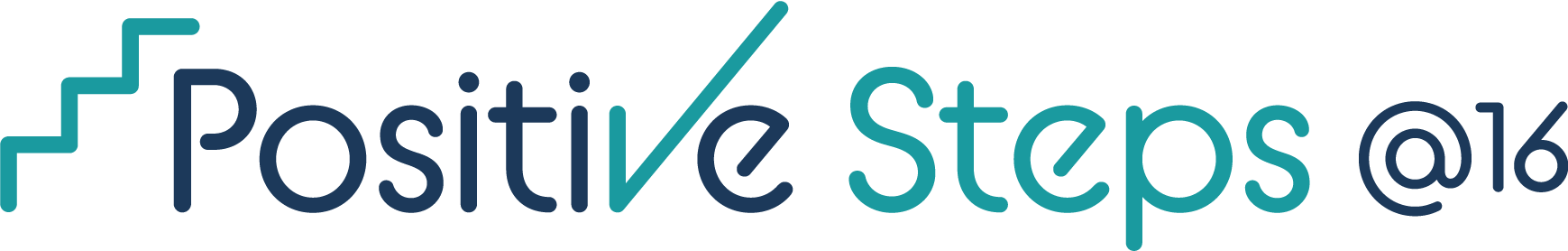 Personal Statement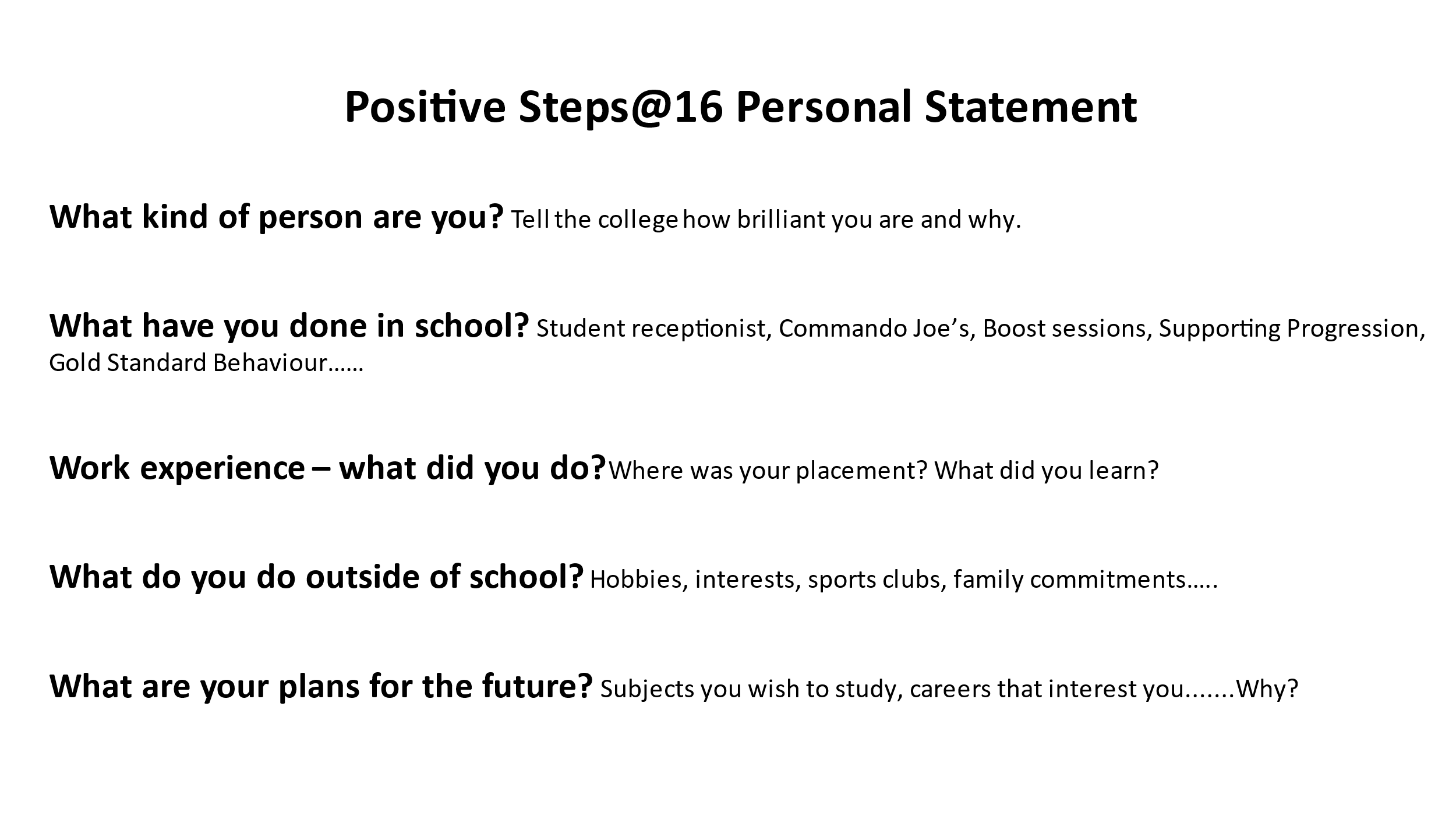 The “5 MINUTE PERSONALITY TEST”In each line, put the number “4” next to the word that best describes you in that line; a “3” next to the word that describes you next best; a “2” to the next best word, and a “1” by the word that least describes you. On each horizontal line of words, you will then have one “4”, one “3”, one “2”, and one “1”.For example: One choice for the first line of words would be as follows: 3   Likes Authority 4   Enthusiastic 2   Sensitive Feelings 1   Likes InstructionsTotal up the numbers for each vertical column (L, O, G, B).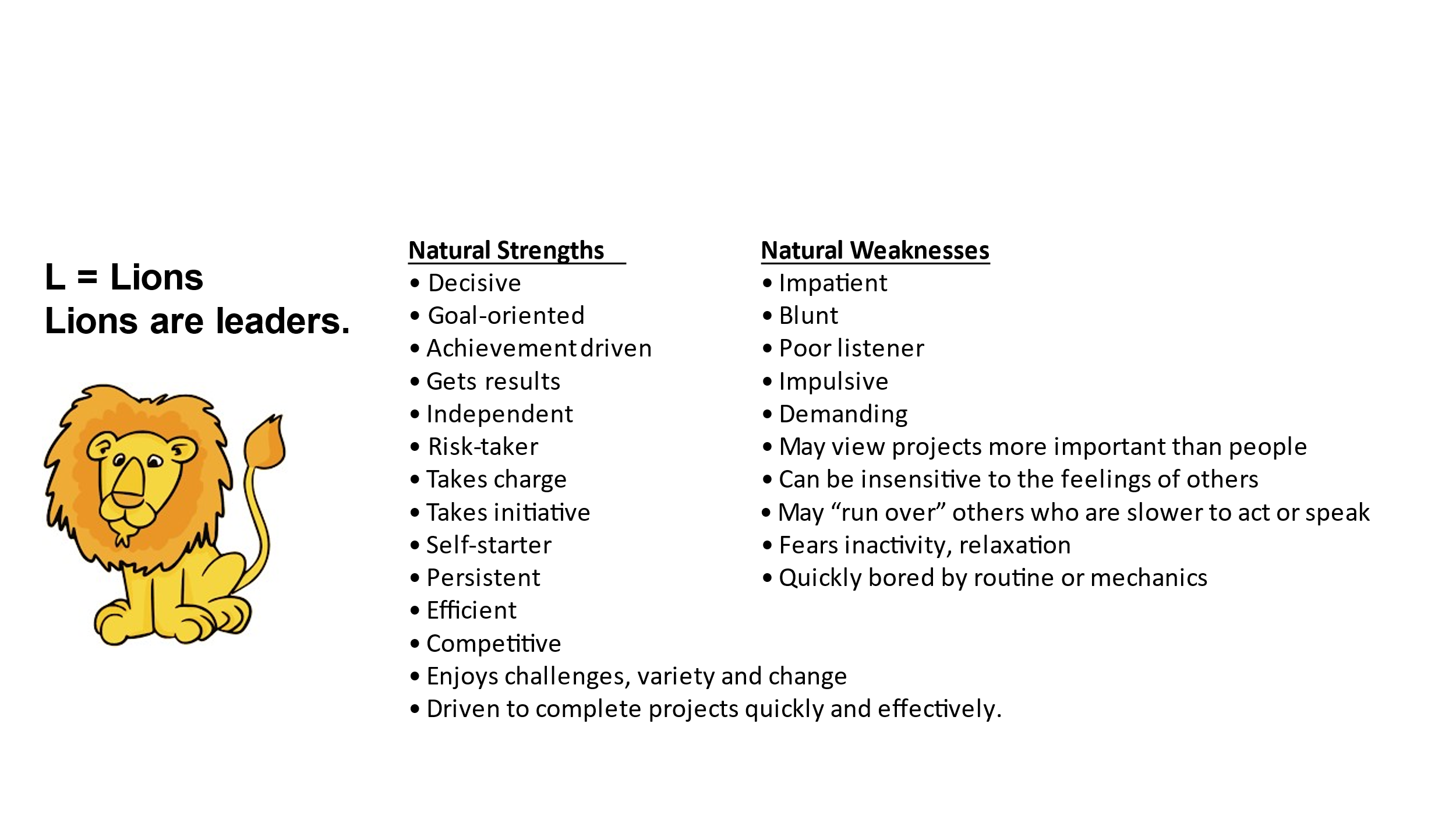 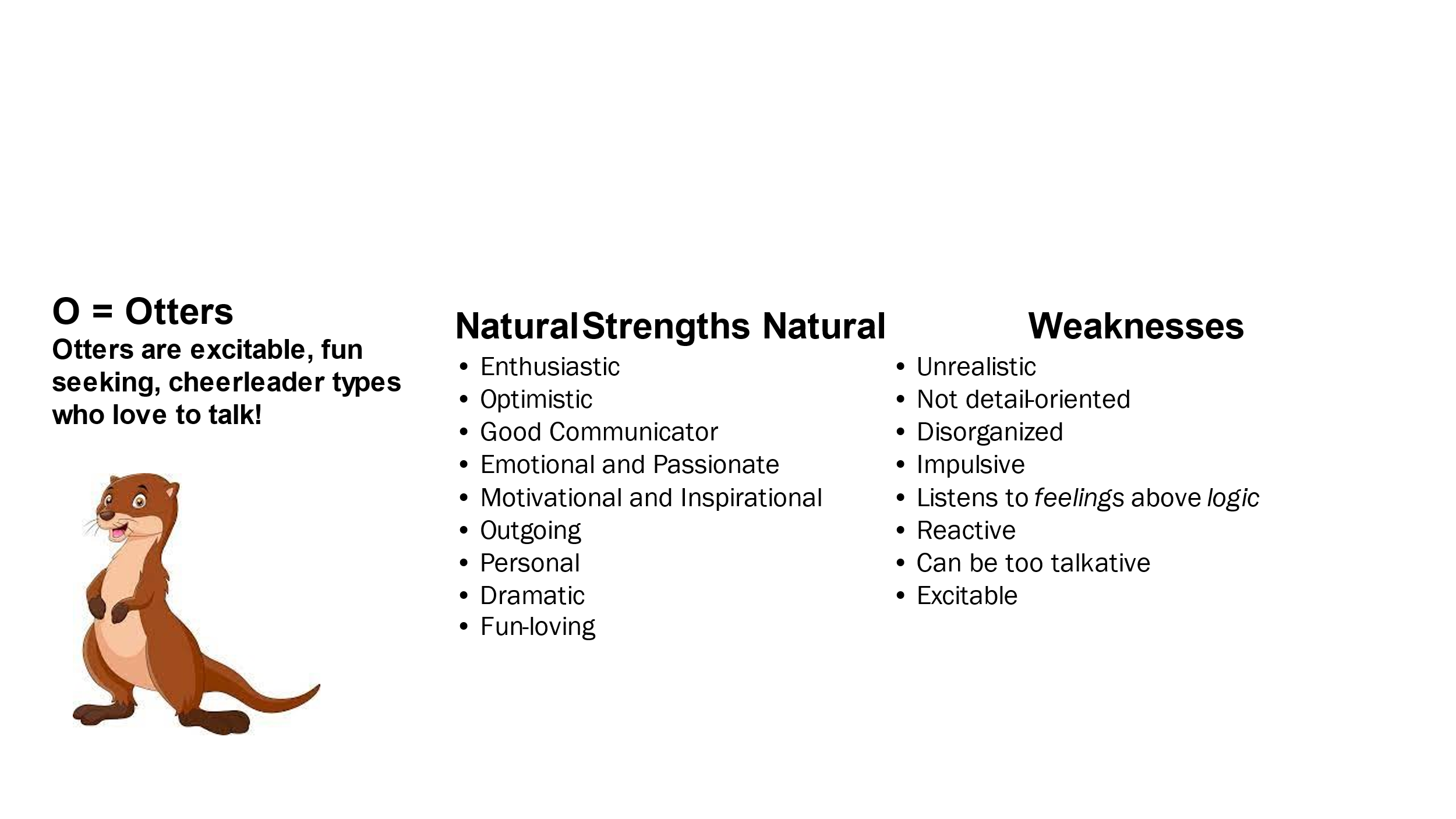 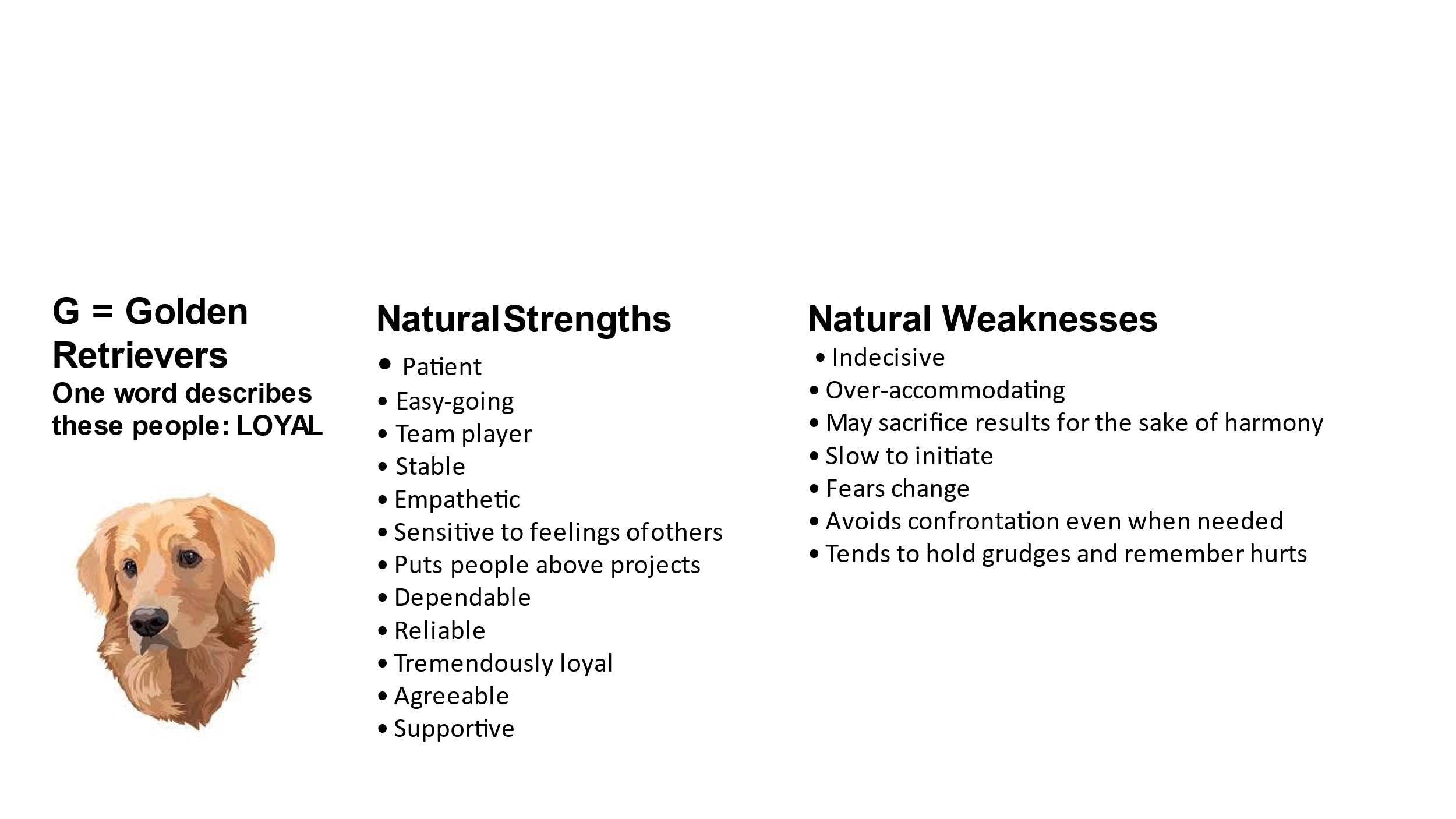 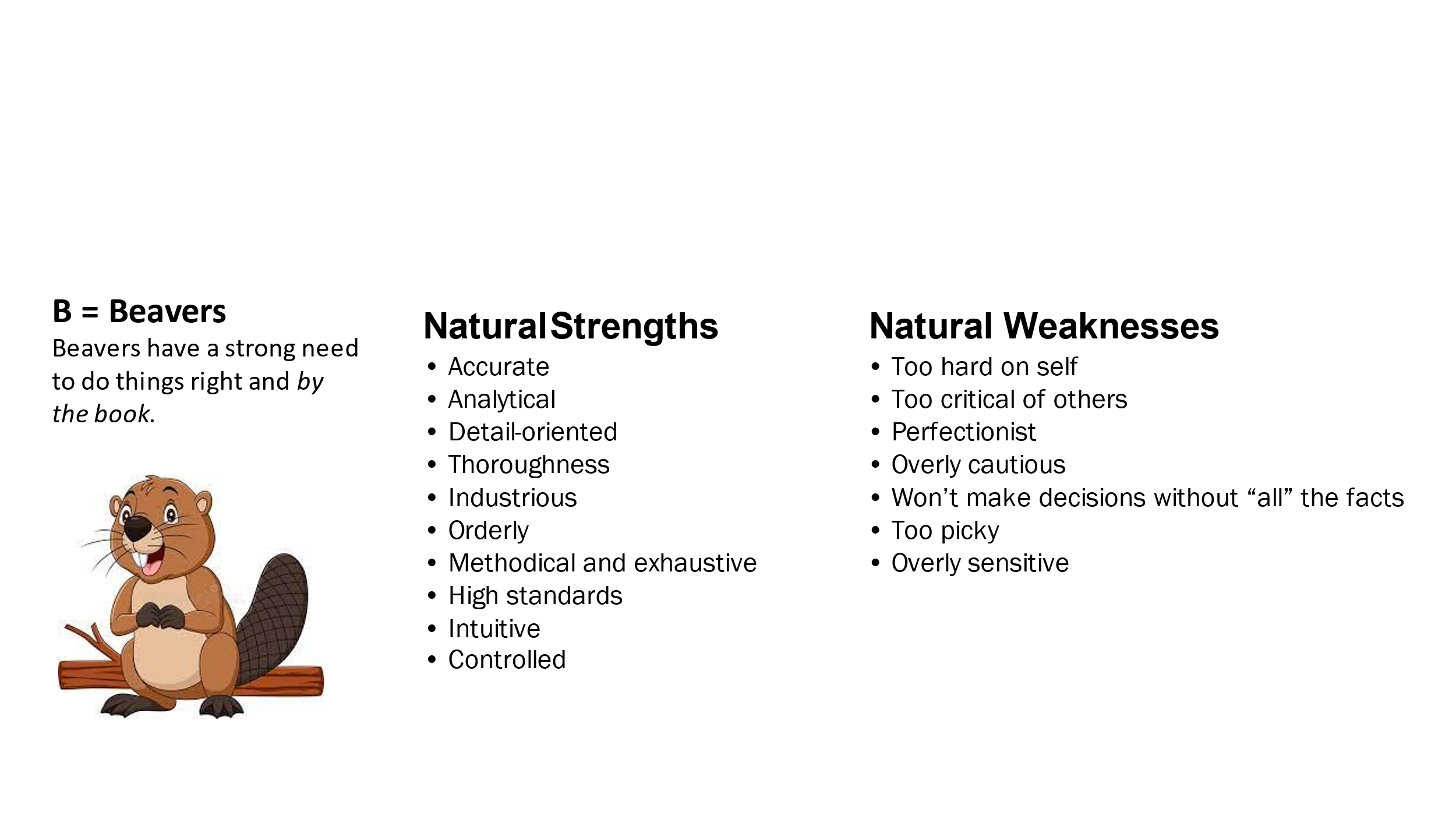 SKILLSLook at the following “buzz words” of key skills which people often use on CV’s.  Write down the key skills you have used in responsible situations such as at school, work experience, volunteering, home life or playing sport.   Problem Solving			Communication Skills		OrganisationTeam Working			Customer care			Telephone skillsCaring skills				Ability to learn quickly		IT skillsAbility to remain calm		Using on own initiative		Time ManagementWilling to learn/train		Physically fit			Handling moneyListening skills			Following instructions		High standard of literacy   Evidencing your Skills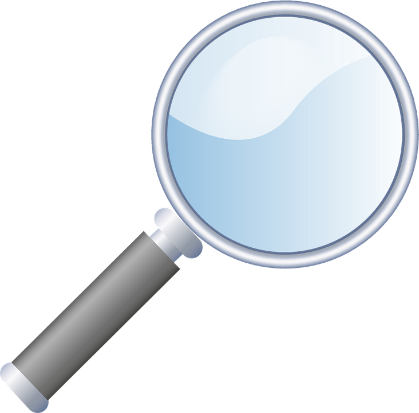 It is important to be able to “prove” that you understand and can provide examples of the skills and attributes that you claim to have.In the table below make a list of the personal qualities and skills you possess and then write down when you have used this skill or been that kind of person.  PERSONAL STATEMENT TEMPLATENotes………………………………………………………………………………………………………………………………………………………………………………………………………………………………………………………………………………………………………………………………………………………………………………………………………………………………………………………………………………………………………………………………………………………………………………………………………………………………………………………………………………………………………………………………………………………………………………………………………………………………………………………………………………………………………………………………………………………………………………………………………………………………………………………………………………………………………………………………………………………………………………………………………………………………………………………………………………………………………………………………………………………………………………………………………………………………………………………………………………………………………………………………………………………………………………………………………………………………………………………………………………………………………………………………………………………………………………………………………………………………………………………………………………………………………………………………………………………………………………………………………………………………………………………………………………………………………………………………………………………………………………………………………………………………………………………………………………………………………………………………………………………………………………………………………………………………………………………………………………………………………………………………………………………………………………………………………………………………………………………………………………………………………………………………………………………………………………………………………………………………………………………………………………………………………………………………………………………………………………………………………………………………………………………………………………………………………………………………………………………………………………………………………………………………………………………………………………………………………………………………………………………………………………………………………………………………………………………………………………………………………………………………………………………………………………………………………………………………………………………………………………………………………………………………………………………………………………………………………………………………………………LOGB1. ____ Likes Authority____ Enthusiastic____ Sensitive Feelings____ Likes Instructions2. ____ Takes Charge____ Takes Risks____ Loyal____ Accurate3. ____ Determined____ Visionary____ Calm, Even Keel____ Consistent4. ____ Enterprising____ Very Verbal____ Enjoys Routine____ Predictable5. ____ Competitive____ Promoter____ Dislikes Change____ Practical6. ____ Problem Solver____ Enjoys Popularity____ Gives In To Others____ Factual7. ____ Productive____ Fun-Loving____ Avoids Conflict____ Conscientious8. ____ Bold____ Likes Variety____ Sympathetic____ Perfectionist9. ____ Decision Maker____ Spontaneous____ Nurturing____ Detail-Oriented10. ____ Persistent____ Inspirational____ Peacemaker____ Logical____ TOTAL “L”____ TOTAL “O”____ TOTAL “G”____ TOTAL “B”Skill/personal quality:Evidence:What kind of person are you? (Tell the college how brilliant you are and why.)………………………………………………………………………………………………………………………………………………………………………………………………………………………………………………………………………………………………………………………………………………………………………………………………………………………………………………………………………………………………………………………………………………………………………………………………………………………………………………………………………………………………………………………………………………………………………………………………………………………………………………………………………………………………………………………………………………………………………………………………………………………………………………………………………………………………………………………………………………………………………………………………………………………………………………………………………………………………………………………………………………………………………………………………………………………………………………………………………………………………………………	I really enjoy studying (favourite subjects) ………………………………………………………………………………………………………………………………………………………………………………………………………………………………because (reason)………………………………………………………………………………………………………………………………………………………………………………………………………………………………………………………………………………………………………………………………………………I have been told that I am very good at (skills & qualities, awards received)………………………………………………………………………………………………………………………………………………………………………………………………………………………………………………………………………………………………………………………………………………I stand out as a young person because (something you are particularly proud of as a young person)………………………………………………………………………………………………………………………………………………………………………………………………………………………………………………………………………………………………………………………………………………………………………………………………………………………………………………………………What have you done in school? Student receptionist, Commando Joe’s, Boost sessions, Supporting Progression, Gold Standard BehaviourApart from my studies, in school I have taken part in ………………………………………………………………………………………………………………………………………………………………………………………………………………………………………………………………………………………………………………………………………………………………………………………………………………………………………………………………………………………………………………………………………………………………………………………………………………………………………………………………………………………………………………………………………………………………………………………………………………This has helped me to develop my (skills & qualities)………………………………………………………………………………………………………………………………………………………………………………………………………………………………………………………………………………………………………………………………………………I am particularly proud of (my 100% attendance / Gold star behaviour / Sporting achievement / Duke Of Edinburgh ) ………………………………………………………………………………………………………………………………………………………………………………………………………………………………………………………………………………………………………………………………………………………………………………………………………………………………………………………………What do you do outside of school?  (Hobbies, interests, sports clubs, family commitments…..)Outside of school, I take part in ………………………………………………………………………………………………………………………………………………………………………………………………………………………………………………………………………………………………………………………………………………………………………………………………………………………………………………………………………………………………………………………………………………………………………………This has helped me to develop my (skills & qualities) ………………………………………………………………………………………………………………………………………………………………………………………………………………………………………………………………………………………………………………………………………………The course I have chosen is ………………………..……………….… and has been chosen because (passion for science, interest in animals, future employment in computer science, creative flair)     ………………………………………………………………………………………………………………………………………………………………………………………………………………………………………………………………………………………………………………………………………………………………………………………………………………………………………………………………I think this type of study suits me because (independent learner, practical learner, enjoy course work assessment, cope well with final year exams, would like the opportunity for work experience, etc.)     ………………………………………………………………………………………………………………………………………………………………………………………………………………………………………………………………………………………………………………………………………………After I leave College, I would like to study (at University or go onto Apprenticeships?)………………………………………………………………………………………………………………………………………………………………………………………………………………………………………………………………………………………………………………………………………………………………………………………………………………………………………………………………This/these interest/s me because (reason) ………………………………………………………………………………………………………………………………………………………………………………………………………………………………………………………………………………………………………………………………………………………………………………………………………………………………………………………………In the long term I would like to go on to follow a career in (car mechanics, medicine etc.)  ………………………………………………………………………………………………………………………………………………………………………………………………………………………………………………………………………………………………………………………………………………Or…..I am not exactly sure which career I wish to enter but more generally I am interested in the fields of ( science based careers, computer related careers, business related careers, art and design careers, healthcare, social work careers, etc)………………………………………………………………………………………………………………………………………………………………………………………………………………………………………………………………………………………………………………………………………………Or…..I am unsure at the moment what career I would like to pursue in the future, but I am someone who wants to select courses on the basis of subjects that will motivate and interest me.